QU-Summer Internship -2021 courses details of all the 10 centers(1) Name of the Center: مركز ابن خلدون للعلوم الإنسانية والاجتماعية (2) Name of the Center: Center for Advanced Materials (CAM)(3) Name of the Center: Qatar University Young Scientist Center(4) Name of the center: Biomedical Research Center (BRC)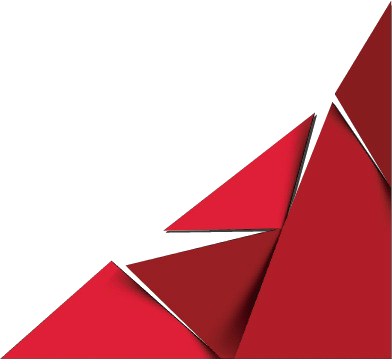 (5) Name of the Center: National Center for Educational Development(6) Name of the Center: The Central Laboratories Unit (CLU)(7) Name of the Center: Laboratory Animal Research Centre (LARC)(8) Name of the Center: Environmental Science Center (ESC)(9) Social & Economic Survey Research Institute (SESRI) Online Internship - Summer 2021Start Date: 06 June 2021End Date: 17 June 2021For QU students, we require the following:Updated CVTranscript (Print screen showing student information and overall GPA).Request email from the student’s College/ Dept. addressed to SESRI Director and indicates :Student’s Name and QU IDStudent’s Program – MajorIntended Department to join at SESRI (Research Dept. or Policy Dept.)An email from Student’s advisor including above student information should be sent to sesri@qu.edu.qa Fill the registration form on the Research and Graduate studies website and attach above requirements (1 and 2). Deadline: May 23rd, 2021The Course attendance  certificate will be issued by the Office of VP for Research and Graduate Studies Outstanding Students in each batch will be rewardedTopics covered:Research Department:Questionnaire design and developmentSample design and selection Data entry setupAnalysis plansData analysis using the statistical software SPSS or STATAPresentation of resultsPolicy Department:Designing policy studiesCarry out fieldworkData analysisWriting policy reports(10) Name of the Center: Gas Processing Center (GPC) Course NameResearch TopicsName of Main moderatorAssistants Moderator  (if any)Program duration and suggested dates(Pre-Requisite (If any)MaximumNumber of students allowed  مقدمات في الأدب والنقد(الأسبوع الأول)مفاهيم عامة في الأدبأ.نورة الهاجري  مساعد باحث6–10 June 2021لا يوجد 10مقدمات في الأدب والنقد(الأسبوع الأول)مفاهيم عامة في النقدأ.نورة الهاجري  مساعد باحث6–10 June 2021لا يوجد 10مقدمات في الأدب والنقد(الأسبوع الأول)مناهج النقد السياقية (نظرات عامة) (1-2)أ.نورة الهاجري  مساعد باحث6–10 June 2021لا يوجد 10مقدمات في الأدب والنقد(الأسبوع الأول)مناهج النقد السياقية  (نظرات عامة)(2-2)أ.نورة الهاجري  مساعد باحث6–10 June 2021لا يوجد 10مقدمات في الأدب والنقد(الأسبوع الأول)مناهج النقد النسقية  (نظرات عامة)(1-2)أ.نورة الهاجري  مساعد باحث6–10 June 2021لا يوجد 10مقدمات في الأدب والنقد(الأسبوع الثاني )مناهج النقد النسقية  (نظرات عامة)(2-2)أ.نورة الهاجريمساعد باحث13-17 June 2021لا يوجد 10مقدمات في الأدب والنقد(الأسبوع الثاني )من قضايا الشعر الحديثأ.نورة الهاجريمساعد باحث13-17 June 2021لا يوجد 10مقدمات في الأدب والنقد(الأسبوع الثاني )مفاهيم روائيةأ.نورة الهاجريمساعد باحث13-17 June 2021لا يوجد 10مقدمات في الأدب والنقد(الأسبوع الثاني )أدب ما بعد الاستعمارأ.نورة الهاجريمساعد باحث13-17 June 2021لا يوجد 10مقدمات في الأدب والنقد(الأسبوع الثاني )النقد الثقافي أ.نورة الهاجريمساعد باحث13-17 June 2021لا يوجد 10#Course NameResearch TopicsName of Main moderatorAssistants Moderator  (if any)Program duration & suggested dates(Pre-Requisite (If any)Maximum allowed  1Advanced Materials for DifferentApplicationsUnderstanding the behavior of cathode in Li-Ion Batteries at high temperature (Qatari Environment).Dr. Abdul Shakoor Hanan Abdul Tariq1 month6 June -1st JulyUndergraduate/graduate students101Advanced Materials for DifferentApplicationsElectrochemical behavior of Polyolefin based smart coatings for corrosion protection of steel in Oil and Gas industry. Dr. Abdul ShakoorMudassir Nawaz1 month6 June -1 JulyUndergraduate/graduate students101Advanced Materials for DifferentApplicationsDevelopment of high-performance aluminum composites using microwave sintering techniquesDr. Abdul ShakoorAdnan Khan1 month6 June -1 JulyUndergraduate/graduate students102Materials, synthesis and characterizationNano fiber membranes for water treatmentProf. Syed ZaidiHaleema Saleem4 weeks6 June -1 July4-63Advanced Materials and applicationswastewater treatment and reuse in the GCCProf. Syed ZaidiHaleema Saleem4 weeks6 June-1  July4-64Smart Materials for seawater mining from seawater reverse osmosis  (SWRO) desalination plantSWRO  desalination (Day-1)SWRO brine management (Day-2)Resource recovery technology (Day-3)Introduction to smart adsorbent materials (Day-4)Preparation and characterization of smart materials for SWRO resource recovery (D-5)Dong Suk HanReem Azam26/May ~ 28/JulyStudents who took “Desalination” course are encouraged65Nanomaterials for osmotically engineered desalination system General membrane fabrication (Day-1)Forward osmosis (FO) system (Day-2)FO application (Day-3)Pressure retarded osmosis (PRO) system (Day-4)PRO application (Day-5)Dong Suk HanTasneem ElMakki26/May ~ 28/JulyStudents who took “Desalination” course are encouraged66Novel zwitterionic antibiofouling soft material based on trimethylamine-N-oxideIntroduction Prevention of biofoulingpolyzwitterionsSwitchability of zwitterionsSoft material form zwitterions (D-5)Peter Kasak20/May  20/JuneChemistry or biology 67Non-destructive Testing (NDT) of  metals Basic Principles NDTPrinciples Liquid Penetrant TestingPrinciples Magnetic Particle TestingPrinciples Ultrasonic TestingPrinciples Radiographic TestingPrinciples Radiographic film interpretationPrinciples Visual Inspection Dr. Mohammed MaqboolMr. Abdul Jaleel  10 days (May 06 – June 17) 10 8Nano-based silicone rubber compositesDevelopment of nano-based silicone rubber composites for high voltage insulation in Qatar environmentMohammad K. HassanFadi KamandBilal SalahJune 2, 9, 16, 23NoneN/ACourse NameResearch TopicsName of Main moderatorAssistants Moderator  (if any)Program duration and suggested dates(Pre-Requisite (If any)MaximumNumber of students allowed  Summer internship courseSynthesis Strategies for Jolly BhadraN/A3 weeksJune 6, To June 24, N/A10Summer internship course2D nanomaterialsJolly BhadraN/A3 weeksJune 6, To June 24, N/A10Summer internship courseDevelopment of high- Zubair AhmedEhsan Raza & Sumayya Rahim3 weeksJune 6,To June 24N/A10Summer internship courseefficiency perovskite/c-Zubair AhmedEhsan Raza & Sumayya Rahim3 weeksJune 6,To June 24N/A10Summer internship coursesilicon tandem solarZubair AhmedEhsan Raza & Sumayya Rahim3 weeksJune 6,To June 24N/A10Summer internship coursecellsZubair AhmedEhsan Raza & Sumayya Rahim3 weeksJune 6,To June 24N/A10CourseTopicsSub-TopicsSummer research training at the Biomedical Research Center”Introduction to Biomedical Research, Lab Safety and Ethics in animal experimentsIntroduction to Biomedical Research.Summer research training at the Biomedical Research Center”Introduction to Biomedical Research, Lab Safety and Ethics in animal experimentsIn vitro - In vivo experimentation.Summer research training at the Biomedical Research Center”Introduction to Biomedical Research, Lab Safety and Ethics in animal experimentsEthical Issues in Biomedical Research.Summer research training at the Biomedical Research Center”Introduction to Biomedical Research, Lab Safety and Ethics in animal experimentsLab Safety Measures, Types of PPE, Sample handling.Summer research training at the Biomedical Research Center”Introduction to Biomedical Research, Lab Safety and Ethics in animal experimentsWaste Management, Fire and safety, Daily cleaning maintenance.Summer research training at the Biomedical Research Center”GenomicsSampling.Summer research training at the Biomedical Research Center”GenomicsExtraction.Summer research training at the Biomedical Research Center”GenomicsPCR and RT-PCR.Summer research training at the Biomedical Research Center”GenomicsAnalysis.Summer research training at the Biomedical Research Center”GenomicsReporting.Summer research training at the Biomedical Research Center”MicrobiologyPreparation of bacterial growth media.Summer research training at the Biomedical Research Center”MicrobiologySampling and streaking of bacteria from clinical source and surrounding environment.Summer research training at the Biomedical Research Center”MicrobiologyCulturing bacteria into an agar plates.Summer research training at the Biomedical Research Center”MicrobiologyIdentification of bacteria:  Gram staining, biochemical, molecular and automated.Summer research training at the Biomedical Research Center”MicrobiologyAntibiotic sensitivity testing.Summer research training at the Biomedical Research Center”Cell CultureApply basic aseptic techniques for cell culture.Summer research training at the Biomedical Research Center”Cell CultureCounting and seeding.Summer research training at the Biomedical Research Center”Cell CulturePassaging.Summer research training at the Biomedical Research Center”Cell CultureEvaluate the viability of the cultured cells.Summer research training at the Biomedical Research Center”Cell CultureUse brightfield and fluorescent microscope.Summer research training at the Biomedical Research Center”Chick EmbryoUnderstand the importance of chick embryo as a model in studying metabolic disorders such as heart disease and diabetes.Summer research training at the Biomedical Research Center”Chick EmbryoRecognize the major developmental steps in chick embryo focusing on cardiovascular system, and resemblances to human.Summer research training at the Biomedical Research Center”Chick EmbryoDoppler echocardiography technique to evaluate cardiac physiology.Summer research training at the Biomedical Research Center”Chick EmbryoPerform chick embryo heart isolating techniques.Summer research training at the Biomedical Research Center”Chick EmbryoHistology and RT-PCR with chick embryo hearts.Summer research training at the Biomedical Research Center”Zebrafish embryoUnderstand the importance of zebrafish model for toxicology research and for studying human genetics syndromes.Summer research training at the Biomedical Research Center”Zebrafish embryoLearn basic steps of breeding adult fish to generate embryos for experimentation. Learn the details of maintaining a zebrafish facility.Summer research training at the Biomedical Research Center”Zebrafish embryoRecognize the major developmental steps in zebrafish embryo focusing on cardiovascular system.Summer research training at the Biomedical Research Center”Zebrafish embryoDesigning and injecting morpholino to manipulate gene function in zebrafishSummer research training at the Biomedical Research Center”Zebrafish embryoToxicology and motility assays for zebrafish using microscopy. RT-PCR with zebrafish.Course NameResearch TopicsName of Main moderatorAssistants Moderator  (if any)Program duration and suggested dates(Pre-Requisite (If any)MaximumNumber of students allowed  Educational Research Methodologyأنواع ومناهج البحث العلميHanan FarrajKhaled Mikdad4 Hours8th June202110Educational Research Methodologyمهارة إعداد خطة البحث العلميFatima Saeed Al-hassanN.A4Hours9th June202110Educational Research Methodologyكتابة الدراسات السابقة(Writing Literature Review)Anbarah Al AbdullahDr. AbdulssalamQaroush/ University of Jordan 4 Hours10th June 202110Educational Research MethodologyQualitative Research and its Innovative methodsZainab AttarN.A4 Hours15th June 202110Educational Research Methodologyمقدمة في الحث التربوي وأخلاقيات البحثShada FarajallahN.A4 Hours16th June 202110Course NameResearch TopicsName of Main ModeratorAssistants Moderator  Program duration and suggested datesMax.No. of students allowedChromatographic Techniques: Fundamentals, Instrumentation and ApplicationBasic Principles of Laboratories SafetyMr. Ahmad AhmadiMr. Mohammed Akkbik Dr. Mohammad Ibrahim 5 days (May 30 – June 3) 15Chromatographic Techniques: Fundamentals, Instrumentation and ApplicationGeneral Introduction to Chromatographic Techniques: Chromatography Theories, Instrumentation and Applications.Mr. Ahmad AhmadiMr. Mohammed Akkbik Dr. Mohammad Ibrahim 5 days (May 30 – June 3) 15Chromatographic Techniques: Fundamentals, Instrumentation and ApplicationIon Chromatography (IC): General Principals, Instrumentation and Applications.Mr. Ahmad AhmadiMr. Mohammed Akkbik Dr. Mohammad Ibrahim 5 days (May 30 – June 3) 15Chromatographic Techniques: Fundamentals, Instrumentation and ApplicationLiquid Chromatography (LC): General Principals, Instrumentation and Applications.Mr. Ahmad AhmadiMr. Mohammed Akkbik Dr. Mohammad Ibrahim 5 days (May 30 – June 3) 15Chromatographic Techniques: Fundamentals, Instrumentation and ApplicationGas Chromatography (GC): Basic Principals, Instrumentation and Applications.Mr. Ahmad AhmadiMr. Mohammed Akkbik Dr. Mohammad Ibrahim 5 days (May 30 – June 3) 15Chromatographic Techniques: Fundamentals, Instrumentation and ApplicationMass Spectrometry and Mass-Selective Detection in Chromatography and Troubleshooting of Chromatographic Equipment.Mr. Ahmad AhmadiMr. Mohammed Akkbik Dr. Mohammad Ibrahim 5 days (May 30 – June 3) 15Chromatographic Techniques: Fundamentals, Instrumentation and ApplicationSimple Quiz for ParticipantsMr. Ahmad AhmadiMr. Mohammed Akkbik Dr. Mohammad Ibrahim 5 days (May 30 – June 3) 15Nuclear Magnetic Resonance (NMR): Basic Theory, Spectral Analysis, and Industrial ApplicationsBasic Principles of Laboratories SafetyDr. Haw-Lih SuMs. Sherin AbdelfatahDr. Mohammad Ibrahim  5 days  (June 6 – June 10)15Nuclear Magnetic Resonance (NMR): Basic Theory, Spectral Analysis, and Industrial ApplicationsIntroduction to Nuclear Magnetic Resonance (NMR) Spectroscopy.Dr. Haw-Lih SuMs. Sherin AbdelfatahDr. Mohammad Ibrahim  5 days  (June 6 – June 10)15Nuclear Magnetic Resonance (NMR): Basic Theory, Spectral Analysis, and Industrial Applications1D NMR Spectra and the Information Involved.Dr. Haw-Lih SuMs. Sherin AbdelfatahDr. Mohammad Ibrahim  5 days  (June 6 – June 10)15Nuclear Magnetic Resonance (NMR): Basic Theory, Spectral Analysis, and Industrial ApplicationsStructure Determinations with NMR Spectroscopy.Dr. Haw-Lih SuMs. Sherin AbdelfatahDr. Mohammad Ibrahim  5 days  (June 6 – June 10)15Nuclear Magnetic Resonance (NMR): Basic Theory, Spectral Analysis, and Industrial Applications2D NMR Spectra and their Applications.Dr. Haw-Lih SuMs. Sherin AbdelfatahDr. Mohammad Ibrahim  5 days  (June 6 – June 10)15Nuclear Magnetic Resonance (NMR): Basic Theory, Spectral Analysis, and Industrial ApplicationsAdvanced Nuclear Magnetic Resonance (NMR) Applications.Dr. Haw-Lih SuMs. Sherin AbdelfatahDr. Mohammad Ibrahim  5 days  (June 6 – June 10)15Nuclear Magnetic Resonance (NMR): Basic Theory, Spectral Analysis, and Industrial ApplicationsSimple Quiz for ParticipantsDr. Haw-Lih SuMs. Sherin AbdelfatahDr. Mohammad Ibrahim  5 days  (June 6 – June 10)15Atomic and Molecular Spectroscopy: Fundamentals, Instrumentations and TechniquesBasic Principles of Laboratories SafetyDr. Mohammad IbrahimMr. Mohammad SulimanMs. Muneera Al QahtaniMs. Sherin Abdelfatah  5 days  (June 13 – June 17)15Atomic and Molecular Spectroscopy: Fundamentals, Instrumentations and TechniquesIntroduction to Atomic and Molecular Spectroscopy: Fundamentals, Instrumentation and ApplicationsDr. Mohammad IbrahimMr. Mohammad SulimanMs. Muneera Al QahtaniMs. Sherin Abdelfatah  5 days  (June 13 – June 17)15Atomic and Molecular Spectroscopy: Fundamentals, Instrumentations and TechniquesIntroduction to Sample Preparation and Sample Digestion for Trace Metals Analysis.Dr. Mohammad IbrahimMr. Mohammad SulimanMs. Muneera Al QahtaniMs. Sherin Abdelfatah  5 days  (June 13 – June 17)15Atomic and Molecular Spectroscopy: Fundamentals, Instrumentations and TechniquesICPMS & ICPOES, Sample Analysis and Data Interpretation. Dr. Mohammad IbrahimMr. Mohammad SulimanMs. Muneera Al QahtaniMs. Sherin Abdelfatah  5 days  (June 13 – June 17)15Atomic and Molecular Spectroscopy: Fundamentals, Instrumentations and TechniquesFTIR and UV/VIS: General Principals, Instrumentation and Applications.Dr. Mohammad IbrahimMr. Mohammad SulimanMs. Muneera Al QahtaniMs. Sherin Abdelfatah  5 days  (June 13 – June 17)15Atomic and Molecular Spectroscopy: Fundamentals, Instrumentations and TechniquesRaman Spectroscopy: General Principals, Instrumentation and Applications.Dr. Mohammad IbrahimMr. Mohammad SulimanMs. Muneera Al QahtaniMs. Sherin Abdelfatah  5 days  (June 13 – June 17)15Atomic and Molecular Spectroscopy: Fundamentals, Instrumentations and TechniquesSimple Quiz for ParticipantsDr. Mohammad IbrahimMr. Mohammad SulimanMs. Muneera Al QahtaniMs. Sherin Abdelfatah  5 days  (June 13 – June 17)15Electron Microscope (SEM&TEM): Basics, Sample Preparation and ApplicationsBasic Principles of Laboratories SafetyMr. Nandagopal SivadasMr. Essam AttiaDr. Mohammad Ibrahim5 days  (June 20 – June 24)15Electron Microscope (SEM&TEM): Basics, Sample Preparation and ApplicationsIntroduction to Electron Microscopy Techniques “SEM and TEM”Mr. Nandagopal SivadasMr. Essam AttiaDr. Mohammad Ibrahim5 days  (June 20 – June 24)15Electron Microscope (SEM&TEM): Basics, Sample Preparation and ApplicationsExplanation of Instrumentation Scanning Electron Microscope Mr. Nandagopal SivadasMr. Essam AttiaDr. Mohammad Ibrahim5 days  (June 20 – June 24)15Electron Microscope (SEM&TEM): Basics, Sample Preparation and ApplicationsSample Selection and Preparation for Scanning Electron Microscope (SEM)Mr. Nandagopal SivadasMr. Essam AttiaDr. Mohammad Ibrahim5 days  (June 20 – June 24)15Electron Microscope (SEM&TEM): Basics, Sample Preparation and ApplicationsHands – on Usage of Scanning Electron Microscope (SEM)Mr. Nandagopal SivadasMr. Essam AttiaDr. Mohammad Ibrahim5 days  (June 20 – June 24)15Electron Microscope (SEM&TEM): Basics, Sample Preparation and ApplicationsDemonstration of Energy Dispersive X-Ray (EDS) AnalysisMr. Nandagopal SivadasMr. Essam AttiaDr. Mohammad Ibrahim5 days  (June 20 – June 24)15Electron Microscope (SEM&TEM): Basics, Sample Preparation and ApplicationsHands – on Usage of Energy Dispersive X-Ray (EDS) by Participants.Mr. Nandagopal SivadasMr. Essam AttiaDr. Mohammad Ibrahim5 days  (June 20 – June 24)15Electron Microscope (SEM&TEM): Basics, Sample Preparation and ApplicationsIntroduction to Transmission Electron Microscopy (TEM).Mr. Nandagopal SivadasMr. Essam AttiaDr. Mohammad Ibrahim5 days  (June 20 – June 24)15Electron Microscope (SEM&TEM): Basics, Sample Preparation and ApplicationsDemonstration of Transmission Electron Microscopy (TEM) Functions and Usages.Mr. Nandagopal SivadasMr. Essam AttiaDr. Mohammad Ibrahim5 days  (June 20 – June 24)15Electron Microscope (SEM&TEM): Basics, Sample Preparation and ApplicationsSample Selection for TEM Processing and TEM Sample Preparation.Mr. Nandagopal SivadasMr. Essam AttiaDr. Mohammad Ibrahim5 days  (June 20 – June 24)15Electron Microscope (SEM&TEM): Basics, Sample Preparation and ApplicationsScreening of Samples on Transmission Electron Microscopy.Mr. Nandagopal SivadasMr. Essam AttiaDr. Mohammad Ibrahim5 days  (June 20 – June 24)15Electron Microscope (SEM&TEM): Basics, Sample Preparation and ApplicationsSimple Quiz for ParticipantsMr. Nandagopal SivadasMr. Essam AttiaDr. Mohammad Ibrahim5 days  (June 20 – June 24)15Course NameResearch TopicsName of Main moderatorAssistants Moderator  (if any)Program duration and suggested dates(Pre- Requisite (If any)MaximumNumber of students allowed  Lab Animal Ethics and Animal models in preclinical ResearchLab Safety, Good Lab Practice & Emergency ResponseDr.VijayDr.Murali3 weeks (6th June 2021 to 24th June 20215Lab Animal Ethics and Animal models in preclinical ResearchIntroduction to Animal ethicsDr.VijayDr.Murali3 weeks (6th June 2021 to 24th June 20215Lab Animal Ethics and Animal models in preclinical ResearchAnimal model in researchDr.VijayDr.Murali3 weeks (6th June 2021 to 24th June 20215Lab Animal Ethics and Animal models in preclinical Research Animal WelfareDr.VijayDr.Murali3 weeks (6th June 2021 to 24th June 20215Lab Animal Ethics and Animal models in preclinical ResearchOccupational health and safety policies and procedure. Dr.VijayDr.Murali3 weeks (6th June 2021 to 24th June 20215Microbiological Techniques in Rodent Health SurveillanceLab Safety, Good Lab Practice & Emergency ResponseMr.ImranDr.Murali3 weeks (6th June 2021 to 24th June 20215Microbiological Techniques in Rodent Health SurveillanceBasic Sterilization techniques and its principles - Microbial   culturing Methods  Mr.ImranDr.Murali3 weeks (6th June 2021 to 24th June 20215Microbiological Techniques in Rodent Health SurveillanceMethods of microbiological monitoring Mr.ImranDr.Murali3 weeks (6th June 2021 to 24th June 20215Microbiological Techniques in Rodent Health SurveillanceHealth monitoring techniques Mr.ImranDr.Murali3 weeks (6th June 2021 to 24th June 20215Microbiological Techniques in Rodent Health SurveillanceOccupational health and safety policies and procedureMr.ImranDr.Murali3 weeks (6th June 2021 to 24th June 20215Molecular and Cell culture Techniques in rodent researchLab Safety, Good Lab Practice & Emergency ResponseDr.KavithaDr.Murali3 weeks (6th June 2021 to 24th June 20215Molecular and Cell culture Techniques in rodent researchSample collection, Processing and nucleic acid extractionDr.KavithaDr.Murali3 weeks (6th June 2021 to 24th June 20215Molecular and Cell culture Techniques in rodent researchMolecular techniques and its applicationsDr.KavithaDr.Murali3 weeks (6th June 2021 to 24th June 20215Molecular and Cell culture Techniques in rodent researchCell culture basics and techniquesDr.KavithaDr.Murali3 weeks (6th June 2021 to 24th June 20215Molecular and Cell culture Techniques in rodent researchOccupational health and safety policies and procedure. Risk & waste managementDr.KavithaDr.Murali3 weeks (6th June 2021 to 24th June 20215#Course NameResearch TopicsName of Main moderatorAssistants Moderator  (if any)Program duration and suggested dates(Pre-Requisite (If any)MaximumNumber of students allowed  1Research Analytical Methodologies at EscEnvironmental monitoring an introduction.Core Research Area at the ESCGeneral safety during research Sampling	Analytical methodologiesParameter AnalysisInstrumental Analysis (ESC Instruments)Quality Assurance and Control	Microbiology /Biology	Technical Report: Analysis Data Interpretation:Dr Hassan Mustafa HassanDr.Talal23 days6 June- 6 July--20-30Course NameResearch TopicsName of Main moderatorAssistants Moderator  (if any)Program duration and suggested dates(Pre-Requisite (If any)MaximumNumber of students allowed  An introduction to Industrial Clustering trainingDr. Sabla Yahya Ali Alnory---4 weeks 2nd -3rd years Engineering and Science students 6An introduction to Industrial Clustering trainingDr. Sabla Yahya Ali Alnory---4 weeks 2nd -3rd years Engineering and Science students 6An introduction to Industrial Clustering trainingDr. Sabla Yahya Ali Alnory---4 weeks 2nd -3rd years Engineering and Science students 6An introduction to Industrial Clustering trainingDr. Sabla Yahya Ali Alnory---4 weeks 2nd -3rd years Engineering and Science students 6An introduction to Industrial Clustering trainingDr. Sabla Yahya Ali Alnory---4 weeks 2nd -3rd years Engineering and Science students 6Basics of water and  air quality characterization Mr. Dan Jerry Densing Cortes Riham Mohamed Sorkatti Abubakr4 weeks2nd -3rd years Engineering and Science students6Basics of water and  air quality characterization Mr. Dan Jerry Densing Cortes Riham Mohamed Sorkatti Abubakr4 weeks2nd -3rd years Engineering and Science students6Basics of water and  air quality characterization Mr. Dan Jerry Densing Cortes Riham Mohamed Sorkatti Abubakr4 weeks2nd -3rd years Engineering and Science students6Basics of water and  air quality characterization Mr. Dan Jerry Densing Cortes Riham Mohamed Sorkatti Abubakr4 weeks2nd -3rd years Engineering and Science students6Basics of water and  air quality characterization Mr. Dan Jerry Densing Cortes Riham Mohamed Sorkatti Abubakr4 weeks2nd -3rd years Engineering and Science students6Solid surface characterizations methods Mr. Ahmed Mohamed Shehata SolimanDr. Ali Sardar 4 weeks 2nd -3rd years Engineering and Science students 6Solid surface characterizations methods Mr. Ahmed Mohamed Shehata SolimanDr. Ali Sardar 4 weeks 2nd -3rd years Engineering and Science students 6Solid surface characterizations methods Mr. Ahmed Mohamed Shehata SolimanDr. Ali Sardar 4 weeks 2nd -3rd years Engineering and Science students 6Solid surface characterizations methods Mr. Ahmed Mohamed Shehata SolimanDr. Ali Sardar 4 weeks 2nd -3rd years Engineering and Science students 6Solid surface characterizations methods Mr. Ahmed Mohamed Shehata SolimanDr. Ali Sardar 4 weeks 2nd -3rd years Engineering and Science students 6Solid waste Management Dr. Muneer Mohammed Awadh BaabbadDr. Ali Sardar 4 weeks 2nd -3rd years Engineering and Science students 6Solid waste Management Dr. Muneer Mohammed Awadh BaabbadDr. Ali Sardar 4 weeks 2nd -3rd years Engineering and Science students 6Solid waste Management Dr. Muneer Mohammed Awadh BaabbadDr. Ali Sardar 4 weeks 2nd -3rd years Engineering and Science students 6Solid waste Management Dr. Muneer Mohammed Awadh BaabbadDr. Ali Sardar 4 weeks 2nd -3rd years Engineering and Science students 6Solid waste Management Dr. Muneer Mohammed Awadh BaabbadDr. Ali Sardar 4 weeks 2nd -3rd years Engineering and Science students 6